ВЫШЕДШИЙ ИЗ АДАПосвящается памяти отца      На старости лет, отец  решил завести пчел. Пчелы, как дети, требуют особого ухода. И у отца это получалось. Весной он отвозил  ульи в лесополосу, на пасеку, ближе к полю с подсолнечником или гречихой. Там был домик-будка, где хранился пасечный инвентарь, где можно было отдохнуть, перекусить. Отец часто брал  меня с собой и я наблюдала как он ловко управлялся с пчелами, кажется, они любили его и даже не кусали в отличие от меня. Однако поездка на пасеку мне доставляла истинное удовольствие от общения с природой, от папиного полевого супчика, чая из душистых трав. 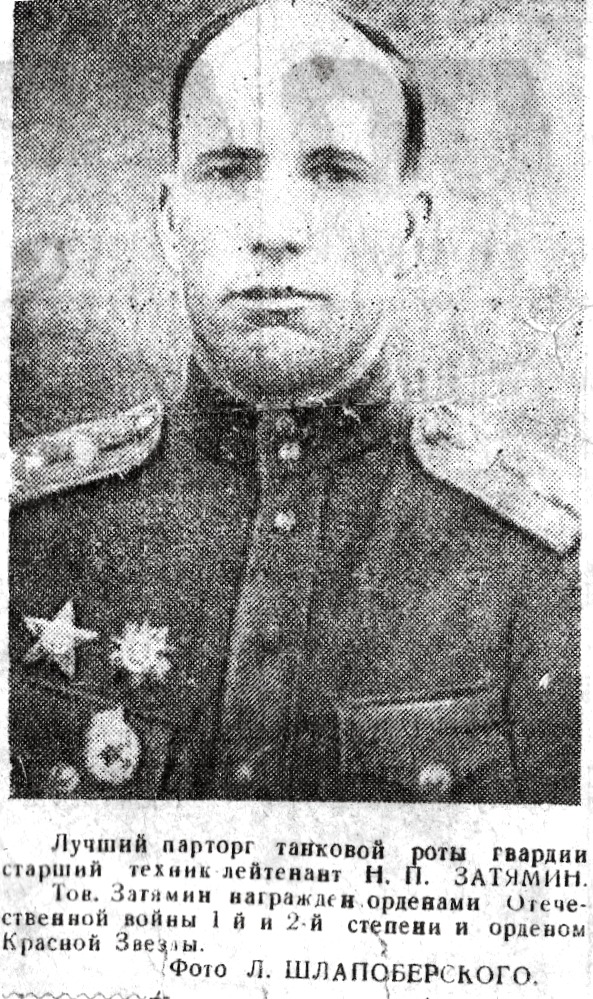        День был солнечным, ничего не предвещало плохой погоды. Но,  вдруг налетел ветер, небо покрылось тяжелыми облаками, стало прохладнее, заморосил мелкий, нудный  дождь. Отец, его компаньон по пасеке, Иван Григорьевич и я спрятались в будке. Пили душистый чай с медом и мягким хлебом. Потом долго сидели молча, каждый думал о своем.  Вдруг молчание прервал Иван Григорьевич: «Петрович, ты кажись, воевал, был танкистом, расскажи». По лицу отца было видно, что ему тяжело вспоминать о войне. Но он начал свой рассказ.       Помню, это было летом 1944 года в Белоруссии. Наш 43ий гвардейский танковый полк расположился в сосновом лесу. Но недолго нам пришлось любоваться красотой природы.  Рано утром, когда только что встала алая заря, мы приняли боевые порядки и ожидали команду идти в бой. Командир полка дал задание как нанести удар противнику, затем прозвучал его приказ идти а атаку, ни шагу назад, пожал всем офицерам руки и удалился на командный пункт.        Отец замолчал, посмотрел куда-то в сторону, будто что вспоминал. А мы с Иваном Григорьевичем ждали продолжения.  «Петрович, не томи, что дальше было?» - произнес Иван Григорьевич. Отец встрепенулся и продолжил свой рассказ.       А дальше, в небо взвилась ракета. Это сигнал к бою. Наши танки двинулись вперед, нанося удары по огневым и противотанковым укреплениям противника. «А на каком ты танке воевал?»- не унимался Иван Григорьевич. «На Т-34», -ответил отец. Он были очень маневренными с широкими гусеницами, передвигались не только прямолинейно, но и юлой, что делало их неуловимыми в бою. Бойцы чувствовали всю мощь этой машины и в атаке сливались с ней в одно целое.      Так мы продвигались вперед, со страшным скрежетом гусениц, под свист пуль и снарядов, наносили удар за ударом по живой силе и технике противника. Одновременно с танками в бой вступала штурмовая авиация, наши Илы. В ответ на нас обрушивалась  авиация из Юнкерсов противника.      Сплошная грязь и болота в Белоруссии затрудняли прохождение танков. От горящих в бою танков, самолетов, взрывов  авиабомб небо походило на грозовое. Порой раскаленные снаряды разрывали вдребезги танк и от экипажа оставались лишь подошва солдатского сапога. От взрывов, земля становилась мягкой, словно резина. Некоторые танки шли на таран. В бою участвовало несчетное количество противотанковых орудий и тяжелой артиллерии. 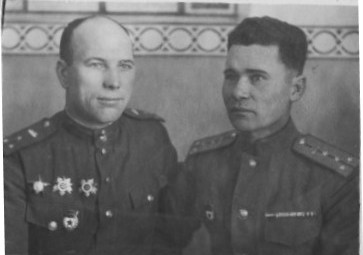      В этом бою, у оного из наших танков соскочила гусеница. Я помог раненым выбраться из машины. Затем натянул гусеницу, закрепил траки. Стремительно продвигаясь вперед, в атаку пошел танковый десант, начался рукопашный бой. Вскоре немцы поняли наше превосходство и стали отступать: бросали технику, сдавались в плен. В результате этой операции была уничтожена большая живая сила противника, много единиц боевой техники, был сорван план контрнаступленья немцев. По сравнению с противником наши потери были меньше. Командование поздравило нас с успешной операцией. Многие смелые танкисты были награждены орденами Великой Отечественной, в том числе и я.     После долгого рассказа, мне показалось, что в глазах отца были слезы, я чувствовала в его душе сильное волнение. Вытирая рукой, набежавшую слезу, он добавил, что никогда не забыть ему сгоревших заживо людей в хатах Белоруссии, обгоревшего мальчонку, лет трех, издающего последние вздохи, не забыть отрезанные головы коммунистов с партбилетом во рту, распятых на стене героев- комсомольцев.    Снова  воцарилось молчание. Были лишь слышны одинокие капли уже прошедшего дождя. «Петрович, как ты это мог все вынести?» -  произнес Иван Григорьевич. «Я и сам не знаю,» - ответил отец. « Просто Бог и любовь к своей Родине помогли мне все преодолеть и остаться  живым», - добавил он.      Мой отец, Затямин Николай Петрович,  боевой офицер, танкист, ветеран Великой Отечественной. Освобождал Украину, Белоруссию, Прибалтику, затем воевал на  Дальнем Востоке. За боевые заслуги награжден орденами  Великой Отечественной войны первой и второй степени, орденом  Красной Звезды, медалями «За победу над Германией», «За победу над Японией»,  грамотой  самого Главнокомандующего Иосифа Сталина.         После войны, отец вернулся в родной город. В результате ранения и контузии получил инвалидность. Работал на заводе Нестандартного оборудования механиком, мастером, начальником цеха, последние годы страховым агентом. Умер в 1974 году, в возрасте 66 лет от инфаркта. Похоронен на старом кладбище. 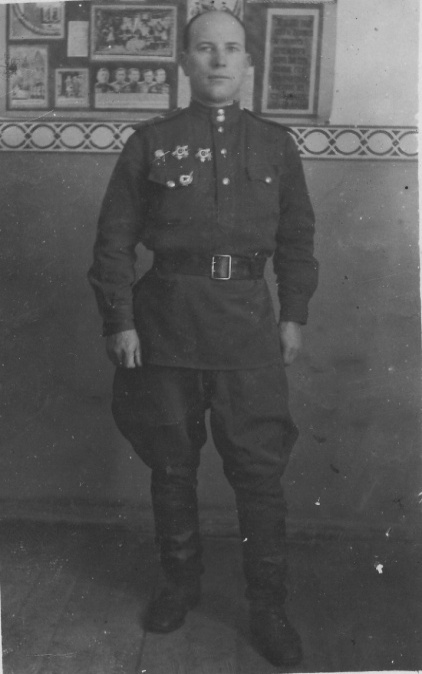     Давно закончилась война. Уходят из жизни последние ветераны. Но в нашей памяти навсегда сохранится их подвиг, во имя мира и жизни на Земле. 2009 г.